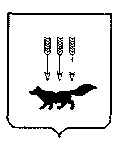 ПОСТАНОВЛЕНИЕАДМИНИСТРАЦИИ городского округа САРАНСКот   «    23   »    октября    2018 г.                                                   			№ 2445Об утверждении документации по межеванию территории, предназначенной для размещения индивидуальной жилой застройки с комплексным обустройством территории, расположенной вдоль автомобильной дороги «Восточный обход г. Саранска», на 2-ом км от развязки «Клеверный лист», южнее территории Ботанического сада до п. Пушкино, в части межевания земельного участка с кадастровым номером 13:23:1218001:19Принимая во внимание обращение ООО «РНИИЦ» от 4 октября 2018 года               № 256,  в соответствии с Федеральным законом от 6 октября 2003 года  № 131-ФЗ                «Об общих принципах организации местного самоуправления в Российской Федерации», статьями 45, 46 Градостроительного кодекса Российской Федерации, постановлением Администрации городского округа Саранск  от 18 января                 2016 года  № 128 «Об утверждении документации по планировке территории, предназначенной для размещения индивидуальной жилой застройки с комплексным обустройством территории, расположенной вдоль автомобильной дороги "Восточный обход г. Саранска", на 2-ом км от развязки "Клеверный лист", южнее территории Ботанического сада до п. Пушкино», постановлением Администрации городского округа Саранск от 12 марта 2018 года № 533 «О подготовке документации по межеванию территории, предназначенной для размещения индивидуальной жилой застройки с комплексным обустройством территории, расположенной вдоль автомобильной дороги "Восточный обход  г. Саранска",            на 2-ом км от развязки "Клеверный лист", южнее территории Ботанического сада до п. Пушкино, в части межевания земельного участка с кадастровым номером 13:23:1218001:19», с учетом публичных слушаний по внесению изменений в документацию по планировке земельного участка, проведенных 27 августа                         2018 года,  заключения о результатах публичных слушаний, опубликованного               12 сентября 2018 года, иных прилагаемых документов Администрация городского округа Саранск  п о с т а н о в л я е т: 1. Утвердить документацию по межеванию территории, предназначенной для размещения индивидуальной жилой застройки с комплексным обустройством территории, расположенной вдоль автомобильной дороги «Восточный обход                   г. Саранска», на 2-ом км от развязки «Клеверный лист», южнее территории Ботанического сада до п. Пушкино, в части межевания земельного участка с кадастровым номером 13:23:1218001:19 согласно приложению к настоящему постановлению (заказчик – Государственный комитет имущественных и земельных отношений Республики Мордовия).2. Контроль за исполнением настоящего постановления возложить                               на Заместителя Главы городского округа Саранск – Директора Департамента перспективного развития Администрации городского округа Саранск.       	3. Настоящее постановление вступает в силу со дня его официального опубликования. Глава  городского округа Саранск				                             П. Н. Тултаев				     Приложение  к постановлению Администрации городского округа Саранск от «23» октября 2018 г. № 2445Состав документации по межеванию территории, предназначенной для размещения индивидуальной жилой застройки с комплексным обустройством территории, расположенной вдоль автомобильной дороги «Восточный обход г. Саранска», на 2-ом км от развязки «Клеверный лист», южнее территории Ботанического сада до п. Пушкино, в части межевания земельного участка с кадастровым номером 13:23:1218001:19   №п/пНаименование документа1.Пояснительная записка2.Графическая часть2.1.Основная часть проекта межевания территории:2.1.1.Схема расположения элемента планировочной структуры  в составе ранее разработанной документации по планировке территории.  М 1:50002.1.2.Чертеж межевания территории. М 1:20002.2.Материалы по обоснованию проекта межевания территории:2.2.1.Чертеж границ существующих земельных участков. Чертеж местоположения существующих объектов капитального строительства.        Чертеж границ зон с особыми условиями использования территории.        М 1:1000